Guide de projet(Version prof)La vente de chocolatLa vie c'est comme une boîte de chocolats, on ne sait jamais sur quoi on va tomber.Robert Zemeckis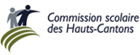 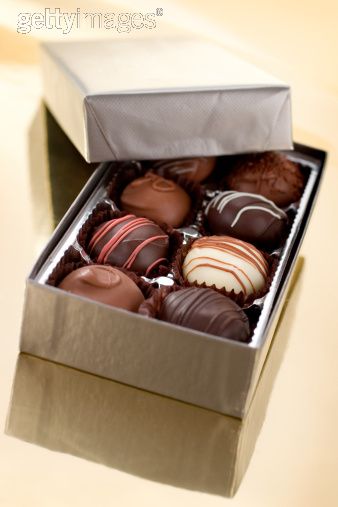 La vente de chocolatLe chocolat n'est pas qu’un simple produit de consommation : il est synonyme de passion, de gourmandise, de plaisir. 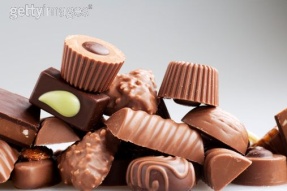 Votre équipe de volley-ball est qualifiée pour aller au tournoi international à Sydney. Pour le financement du voyage, elle doit organiser des levées de fonds. La vente de chocolat sera une des activités de financement.  Le chocolat arrivera en grande quantité (en vrac) et vous aurez à concevoir une boîte décorative qui contiendra 300 ml de chocolat. De plus, vous devez trouver la moins coûteuse, car le coût du carton nécessaire à la construction est de 5 $ le mètre carré. Vous aurez à choisir le prix de votre boîte de chocolat pour en vendre le plus possible.  Prenez note qu’il faut autant d’espace vide que de chocolat dans la boîte. Étape de réalisation du projetLe choix de la boîte (1 période) Les calculs (1 période)Le développement (1 période)Optimisation et calculs (2 périodes)Le profit (1/2 période)L’affiche (1 ½ période)Présentation (1 période)Bilan et autoévaluation (1période)Étape 1 : Le choix d’une boîteChoisissez la forme de votre boîte, celle-ci ne doit pas être un prisme rectangulaire seulement et ne doit pas contenir de sphère ou de demi-sphère.Forme choisie :Croquis:Exemple : Choix d’un prisme à base trapézoïdaleMaintenant choisissez les dimensions de la boîte qui répond aux critères demandés.	 Dimensions : Volume = 600 ml = 600 cm3 	Volume du prisme = 	Choix de 8 cm pour les hauteurs et la grande base de 12 cm.		600 = Étape 2 : Les calculsVérifiez s’il y a des erreurs dans les mesures données. Est-ce qu’il y a assez d’espace pour tout le chocolat?Calculez la quantité de carton nécessaire à votre boîte.Étape 3 : Les développementsMaintenant, faites chacun un croquis différent du développement de votre boîte afin de déterminer la forme qui occasionnera le moins de perte en carton. Les dimensions du carton sont de 22 pouces par 28 poucesÉtape 4 : Optimisation et coûtsLe cartonMaintenant, dessinez votre croquis à l’échelle sur un carton et découpez-le. Utilisez un carton pour visualiser combien de croquis entrent dans une feuille en carton afin de valider lequel occasionne le moins de perte en carton.Après avoir fait votre choix de croquis, calculez la quantité de carton nécessaire pour construire une boîte et calculez le coût du carton par boîte.La boîteConstruisez votre boîte en 3 dimensions et vérifiez quelle est la perte d’espace qu’elle engendre dans une boîte de transport. Les boîtes de transport ont 11pouce ¾ par 9 pouces par 17,5 pouces.Combien de boîtes de chocolat pouvez-vous entrer dans une boîte de transport? ____20 boîtes______Le chocolatÀ quel prix allez-vous vendre votre chocolat?Le chocolat se vend 0,60$/100ml.Calculez le coût du chocolat pour une boîte de chocolat.En tenant compte du coût du carton, combien allez-vous vendre votre chocolat et quel sera votre profit? Vous devez choisir un prix qui vous permettra de vendre le plus de chocolat possible.Étape 5 : Le profitCombien de boîtes de transport chacun des membres de l’équipe devra vendre pour amasser 500$ de profit? Combien cela représente-t-il de boîtes de chocolat? ___300_________________Étape 6 : L’afficheProduisez une affiche publicitaire qui illustre votre choix et les résultats obtenus afin de vendre votre idée aux autres équipes. Projet La vente de chocolatProjet La vente de chocolatProjet La vente de chocolatObjectif(s)Amener l’élève à :Concevoir le développement d’une boîte de chocolat. Minimiser la perte de carton et le volume de la boîte de transport. Calculer le profit possible.Concevoir une affiche type publicitaireConcevoir le développement d’une boîte de chocolat. Minimiser la perte de carton et le volume de la boîte de transport. Calculer le profit possible.Concevoir une affiche type publicitaireÉléments du PFEQDGFMonde du travailEnvironnement et consommationÉléments du PFEQCTRaisonner avec logiqueAgir avec méthodeExercer sa créativitéCommuniquerCoopérerÉléments du PFEQCDDétermination de mesures et de rapportsProduction de représentations de l’environnement physique et de ses transformationsDétermination de valeurs inconnues à l’aide de modèles algébriquesProduction de renseignements financiersCalcul impliquant des montants d’argentÉléments du PFEQConcepts mobilisésAnalyser des aspects financiersPréparer un document présentant la situation économiqueCalculer le gain net d’une campagne de financementDéterminer le volume, l’aire totale en utilisant les modèles algébriques appropriés.Schématiser le développement de la boîteVisualiser le dallage du développementConvertir des mesuresRessourcesGuide de l’élèveMatériel de bricolageGuide de l’élèveMatériel de bricolage	Volume du prisme = 	Volume du prisme =  = 600 cm3Aire totale = 2 x Abase + Pbase x hAire totale = 2 x  + Pbase x hAtotale=  2 x  + (8,42 x 2 + 12 + 6,75) x 8Atotale=  150 + 35,59 x 8 Atotale=  434,72 cm2Atotale=  0,0435 m2Il entre 4 développements de ma boîte dans mon carton. Ainsi il me faut 22 po x 28 po ÷4 po2 de carton.Conversion :  1 po = 2,54 cm	22 x 2,54 = 55,88 cm	28 x 2,54 = 71,12 cmQuantité de carton nécessaire = 55,88 x 71,12 ÷4 = 993,55 cm2 10 000 cm2 dans 1m2, ainsi il me faut  0,9936 m2 de cartonÀ 5$/ m2 le coût du carton est de 0,9936 x 5 = 0,50$ pour une boîte Coût du chocolat est de 1,80$ car j’ai 300 ml de chocolat dans ma boîte.3 x 0,60$ = 1,80$Nous avons 1,80 +0,50 = 2,30$ de dépenses pour ma boîte. Ainsi afin d’assurer une bonne vente et de faire du profit nous allons vendre notre boîte 4$.
Il nous restera ainsi 4-2,30 = 1,70$ de profitNbre de boîtes de choco à vendre = 500$ ÷ 1,70$ de profit = 294,12 boîtes Nbre de boîtes de transport = 294,12 ÷ 20  = 14,7 boîtes de transport.Ainsi je dois vendre 15 boîtes de transport pour obtenir 1,70$x20x15 = 510$ de profit.